     КАРАР                                                                                  РЕШЕНИЕ  17 июнь 2020 й.                                № 10-3                       17 июня 2020 г.Об утверждении Порядка принятия решения о применении мер ответственности к депутату, члену выборного органа местного самоуправления, выборному должностному лицу местного самоуправления, представившим недостоверные или неполные сведения о своих доходах, расходах, об имуществе и обязательствах имущественного характера, а также сведения о доходах, расходах, об имуществе и обязательствах имущественного характера своих супруги (супруга) и несовершеннолетних детей, если искажение этих сведений является несущественным,  в сельском поселении Саннинский  сельсовет муниципального района Благовещенский район Республики Башкортостан На основании Федеральных законов от 06.10.2003 г. № 131-ФЗ «Об общих принципах организации местного самоуправления в Российской Федерации», от 25.12.2008 г. № 273-ФЗ «О противодействии коррупции», от 26.07.2019 № 251-ФЗ «О внесении изменений в статью 12.1 Федерального закона «О противодействии коррупции», от 16.12.2019 № 432-ФЗ «О внесении изменений в отдельные законодательные акты Российской Федерации в целях совершенствования законодательства Российской Федерации о противодействии коррупции»»,  статьи 12.5 Закона Республики Башкортостан  от 18.03.2005 г. № 152-з «О местном самоуправлении в Республике Башкортостан», в соответствии с Уставом Саннинский сельского поселения муниципального района Благовещенский район Республики Башкортостан, Совет сельского поселения Саннинский сельсовет муниципального района Благовещенский район Республики  БашкортостанРЕШИЛ:1. Утвердить Порядок принятия решения о применении мер ответственности к депутату, члену выборного органа местного самоуправления, выборному должностному лицу местного самоуправления, представившим недостоверные или неполные сведения о своих доходах, расходах, об имуществе и обязательствах имущественного характера, а также сведения о доходах, расходах, об имуществе и обязательствах имущественного характера своих супруги (супруга) и несовершеннолетних детей, если искажение этих сведений является несущественным, согласно приложению.2. Настоящее постановление подлежит размещению на официальном сайте сельского поселения  Саннинский сельсовет муниципального района  Благовещенский район Республики Башкортостан и вступает в силу со дня его официального опубликования (обнародования).Контроль за исполнением данного постановления оставляю за собой.ПриложениеУТВЕРЖДЕНРешением Совета сельского поселения  Саннинский сельсовет муниципального района  Благовещенский район Республики Башкортостан От 17.06.2020 № 17-3Порядок принятия решения о применении мер ответственности к депутату, члену выборного органа местного самоуправления, выборному должностному лицу местного самоуправления, представившим недостоверные или неполные сведения о своих доходах, расходах, об имуществе и обязательствах имущественного характера, а также сведения о доходах, расходах, об имуществе и обязательствах имущественного характера своих супруги (супруга) и несовершеннолетних детей, если искажение этих сведений является несущественным в сельском поселении Саннинский  сельсовет муниципального района Благовещенский район Республики Башкортостан 	1. Настоящий Порядок определяет процедуру принятия решения о применении мер ответственности к депутату, члену выборного органа местного самоуправления, выборному должностному лицу местного самоуправления (далее – лица, замещающие муниципальные должности) в Саннинском сельском поселении муниципального района Благовещенский район Республики Башкортостан (далее сельское поселение), представившим недостоверные или неполные сведения о своих доходах, расходах, об имуществе и обязательствах имущественного характера, а также сведения о доходах, расходах, об имуществе и обязательствах имущественного характера своих супруги (супруга) и несовершеннолетних детей, если искажение этих сведений является несущественным.	2. К депутату, члену выборного органа местного самоуправления, выборному должностному лицу местного самоуправления, представившим недостоверные или неполные сведения о своих доходах, расходах, об имуществе и обязательствах имущественного характера, а также сведения о доходах, расходах, об имуществе и обязательствах имущественного характера своих супруги (супруга) и несовершеннолетних детей, если искажение этих сведений является несущественным, могут быть применены следующие меры ответственности:1) предупреждение;2) освобождение депутата, члена выборного органа местного самоуправления от должности в представительном органе муниципального образования, выборном органе местного самоуправления с лишением права занимать должности в представительном органе муниципального образования, выборном органе местного самоуправления до прекращения срока его полномочий;3) освобождение от осуществления полномочий на постоянной основе с лишением права осуществлять полномочия на постоянной основе до прекращения срока его полномочий;4) запрет занимать должности в представительном органе муниципального образования, выборном органе местного самоуправления до прекращения срока его полномочий;5) запрет исполнять полномочия на постоянной основе до прекращения срока его полномочий.Применение к депутату, члену выборного органа местного самоуправления, выборному должностному лицу местного самоуправления одной из мер ответственности, осуществляется на основании обращения Главы Республики Башкортостан в Совет сельского поселения Саннинский сельсовет муниципального района Благовещенский район Республики Башкортостан. 3. Решение о применении меры ответственности принимается отдельно                  в отношении каждого депутата, члена выборного органа Совета сельского поселения, выборного  должностного лица, представившего недостоверные или неполные сведения путем открытого  голосования большинством голосов от числа депутатов, присутствующих на заседании, в порядке, установленном Регламентом Совета сельского поселения. Лица, в отношении которых рассматривается вопрос о применении меры ответственности, участие в голосовании не принимают.4. При поступлении в Совет сельского поселения заявления Главы Республики Башкортостан (далее – заявление) председатель Совета сельского поселения  не позднее,  чем за 15 дней:- письменно уведомляет о содержании поступившего заявления лицо, в отношении которого поступило заявление, а также о дате, времени и месте его рассмотрения;- разъясняет любым доступным способом, позволяющим подтвердить факт разъяснения, порядок принятия решения о применении мер ответственности лицу, в отношении которого поступило заявление;- письменно уведомляет Главу Республики Башкортостан о дате, времени и месте рассмотрения заявления;- предлагает лицу, в отношении которого поступило заявление дать письменные пояснения по существу выявленных нарушений, которые будут оглашены при рассмотрении заявления Советом депутатов  сельского поселения Саннинский сельсовет;											4.1. При рассмотрении вопроса о применении к депутату, члену выборного органа местного самоуправления, выборному должностному лицу местного самоуправления одной из мер ответственности должны соблюдаться требования по предотвращению и урегулированию конфликта интересов.					При рассмотрении указанного вопроса на заседании Совета сельского поселения вправе присутствовать Глава Республики Башкортостан, уполномоченные им лица.4.2. Неявка лица, в отношении которого поступило заявление своевременно извещенного о месте и времени заседания Совета  сельского поселения, не препятствует рассмотрению заявления.4.3. Применение к лицу, в отношении которого поступило заявление о применении одной из мер ответственности, указанных в части 2 настоящего Положения, осуществляется не позднее шести месяцев со дня поступления в Совет сельского поселения заявления Главы Республики Башкортостан и не позднее трех лет со дня представления депутатом, членом выборного органа местного самоуправления, выборным должностных лицом местного самоуправления сведений о своих доходах, расходах, об имуществе и обязательствах имущественного характера, а также сведений о доходах, расходах, об имуществе и обязательствах имущественного характера своих супруги (супруга) и несовершеннолетних детей. 4.4. В ходе рассмотрения вопроса по поступившему заявлению глава  сельского поселения, исполняющий полномочия председателя Совета сельского поселения:- оглашает поступившее заявление;- разъясняет присутствующим депутатам недопустимость конфликта интересов при рассмотрении вопроса о применении меры ответственности и предлагает указать наличие такого факта у лиц, присутствующих на заседании, и, при его наличии самоустраниться либо предлагает депутатам решить вопрос об отстранении от принятия решения депутата, имеющего конфликт интересов;- объявляет о наличии кворума для решения вопроса о применении меры ответственности;- оглашает письменные пояснения лица, в отношении которого поступило заявление и предлагает ему выступить по рассматриваемому вопросу;- предлагает депутатам и иным лицам, присутствующим на заседании Совета сельского поселения, высказать мнения относительно рассматриваемого вопроса;- объявляет о начале голосования;- после оглашения результатов принятого решения о применении меры ответственности разъясняет сроки его обнародования.5. Информация о применении к лицу, в отношении которого поступило заявление о применении одной из мер ответственности,  размещается  на официальном сайте сельского поселения в информационно-телекоммуникационной сети "Интернет" в течение 10 рабочих дней с даты принятия решения и находится на сайте не менее одного года.		В информации в отношении депутата, члена выборного органа местного самоуправления, выборного должностного лица местного самоуправления, к которым применена мера ответственности, указываются:1) фамилия, имя, отчество;2) должность;3) основание для применения меры ответственности;4) принятая мера ответственности;5) срок действия меры ответственности (при наличии);6) наименование органа местного самоуправления, принявшего решение о применении меры ответственности;7) реквизиты решения Совета сельского поселения, на основании которого принята мера ответственности.6.  Лицо, в отношении которого было принято решением о применении к нему мер ответственности, должно быть ознакомлено под роспись с данным решением в течение трех рабочих дней со дня принятия такого решения. По его требованию  ему выдается надлежащим образом заверенная копия решения о применении к нему мер ответственности.7. В случае если решение о применении мер ответственности невозможно довести до сведения лица, в отношении которого было принято данное решение, или указанное лицо отказывается ознакомиться с решением под роспись, составляется соответствующий акт об отказе в ознакомлении лица, в отношении которого принято решение, с решением о применении к нему мер ответственности либо  о невозможности его уведомления о таком решении. БАШКОРТОСТАН РЕСПУБЛИКАhЫБЛАГОВЕЩЕН РАЙОНЫ МУНИЦИПАЛЬ РАЙОНЫНЫН   ҺЫННЫ АУЫЛ СОВЕТЫ БИЛӘМӘhЕ СОВЕТЫРЕСПУБЛИКА  БАШКОРТОСТАНСОВЕТ СЕЛЬСКОГО ПОСЕЛЕНИЯ САННИНСКИЙ СЕЛЬСОВЕТ МУНИЦИПАЛЬНОГО РАЙОНА БЛАГОВЕЩЕНСКИЙ РАЙОНГлава  сельского поселенияК.Ю.Леонтьев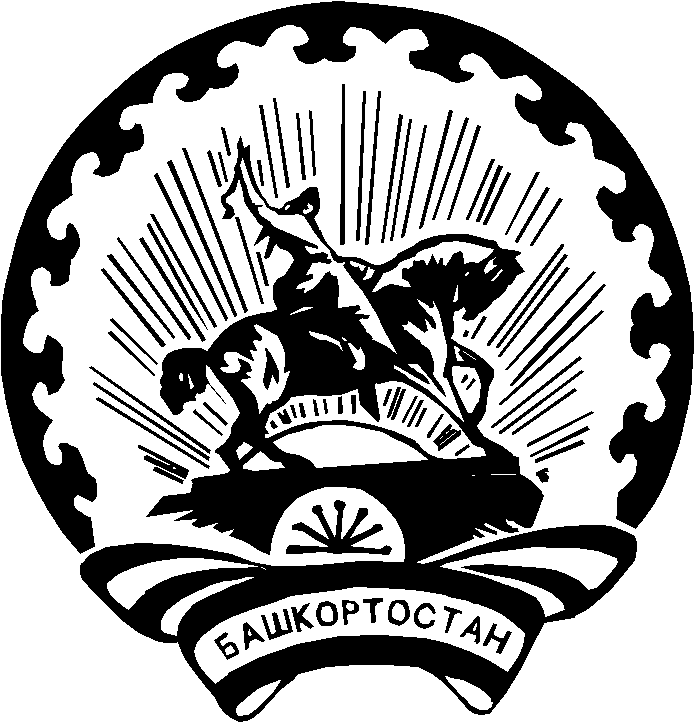 